Το σχολείο μας προτίθεται να πραγματοποιήσει Διδακτική Επίσκεψη μιας ημέρας, την Πέμπτη 06/03/2014 στη Θεσσαλονίκη. Αναχώρηση από Ξυλαγανή στις 07:40 π.μ. και επιστροφή περίπου στις 21:00 μ.μ με συμμετοχή  45 μαθητών και  4 συνοδών. Καλούνται οι ενδιαφερόμενοι να υποβάλλουν στο σχολείο μας μέχρι την Πέμπτη 20-02-2014  στο σχολείο κλειστή προσφορά.Η μη πληρότητα του κλειστού φακέλου προσφοράς και η τήρηση των παραπάνω αποτελεί αιτία απόρριψης του υποψήφιου αναδόχου γραφείου.	Ο Διευθυντής	ΤΣΥ	Νικόλαος  Ραχμανίδης	Μαθηματικός (ΠΕ03)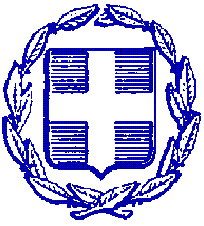 ΕΛΛΗΝΙΚΗ ΔΗΜΟΚΡΑΤΙΑΥΠΟΥΡΓΕΙΟ ΠΑΙΔΕΙΑΣ & ΘΡΗΣΚΕΥΜΑΤΩΝΠΕΡΙΦΕΡΕΙΑΚΗ Δ/ΝΣΗ Π/ΘΜΙΑΣ & Δ/ΘΜΙΑΣΕΚΠ/ΣΗΣ ΑΝΑΤΟΛΙΚΗΣ ΜΑΚΕΔΟΝΙΑΣ & ΘΡΑΚΗΣΔ/ΝΣΗ Δ/ΘΜΙΑΣ ΕΚΠ/ΣΗΣ ΡΟΔΟΠΗΣΓΥΜΝΑΣΙΟ  ΞΥΛΑΓΑΝΗΣΕΛΛΗΝΙΚΗ ΔΗΜΟΚΡΑΤΙΑΥΠΟΥΡΓΕΙΟ ΠΑΙΔΕΙΑΣ & ΘΡΗΣΚΕΥΜΑΤΩΝΠΕΡΙΦΕΡΕΙΑΚΗ Δ/ΝΣΗ Π/ΘΜΙΑΣ & Δ/ΘΜΙΑΣΕΚΠ/ΣΗΣ ΑΝΑΤΟΛΙΚΗΣ ΜΑΚΕΔΟΝΙΑΣ & ΘΡΑΚΗΣΔ/ΝΣΗ Δ/ΘΜΙΑΣ ΕΚΠ/ΣΗΣ ΡΟΔΟΠΗΣΓΥΜΝΑΣΙΟ  ΞΥΛΑΓΑΝΗΣΕΛΛΗΝΙΚΗ ΔΗΜΟΚΡΑΤΙΑΥΠΟΥΡΓΕΙΟ ΠΑΙΔΕΙΑΣ & ΘΡΗΣΚΕΥΜΑΤΩΝΠΕΡΙΦΕΡΕΙΑΚΗ Δ/ΝΣΗ Π/ΘΜΙΑΣ & Δ/ΘΜΙΑΣΕΚΠ/ΣΗΣ ΑΝΑΤΟΛΙΚΗΣ ΜΑΚΕΔΟΝΙΑΣ & ΘΡΑΚΗΣΔ/ΝΣΗ Δ/ΘΜΙΑΣ ΕΚΠ/ΣΗΣ ΡΟΔΟΠΗΣΓΥΜΝΑΣΙΟ  ΞΥΛΑΓΑΝΗΣΕΛΛΗΝΙΚΗ ΔΗΜΟΚΡΑΤΙΑΥΠΟΥΡΓΕΙΟ ΠΑΙΔΕΙΑΣ & ΘΡΗΣΚΕΥΜΑΤΩΝΠΕΡΙΦΕΡΕΙΑΚΗ Δ/ΝΣΗ Π/ΘΜΙΑΣ & Δ/ΘΜΙΑΣΕΚΠ/ΣΗΣ ΑΝΑΤΟΛΙΚΗΣ ΜΑΚΕΔΟΝΙΑΣ & ΘΡΑΚΗΣΔ/ΝΣΗ Δ/ΘΜΙΑΣ ΕΚΠ/ΣΗΣ ΡΟΔΟΠΗΣΓΥΜΝΑΣΙΟ  ΞΥΛΑΓΑΝΗΣΞυλαγανή Ξυλαγανή 4 Φεβρουαρίου 20144 Φεβρουαρίου 2014ΕΛΛΗΝΙΚΗ ΔΗΜΟΚΡΑΤΙΑΥΠΟΥΡΓΕΙΟ ΠΑΙΔΕΙΑΣ & ΘΡΗΣΚΕΥΜΑΤΩΝΠΕΡΙΦΕΡΕΙΑΚΗ Δ/ΝΣΗ Π/ΘΜΙΑΣ & Δ/ΘΜΙΑΣΕΚΠ/ΣΗΣ ΑΝΑΤΟΛΙΚΗΣ ΜΑΚΕΔΟΝΙΑΣ & ΘΡΑΚΗΣΔ/ΝΣΗ Δ/ΘΜΙΑΣ ΕΚΠ/ΣΗΣ ΡΟΔΟΠΗΣΓΥΜΝΑΣΙΟ  ΞΥΛΑΓΑΝΗΣΕΛΛΗΝΙΚΗ ΔΗΜΟΚΡΑΤΙΑΥΠΟΥΡΓΕΙΟ ΠΑΙΔΕΙΑΣ & ΘΡΗΣΚΕΥΜΑΤΩΝΠΕΡΙΦΕΡΕΙΑΚΗ Δ/ΝΣΗ Π/ΘΜΙΑΣ & Δ/ΘΜΙΑΣΕΚΠ/ΣΗΣ ΑΝΑΤΟΛΙΚΗΣ ΜΑΚΕΔΟΝΙΑΣ & ΘΡΑΚΗΣΔ/ΝΣΗ Δ/ΘΜΙΑΣ ΕΚΠ/ΣΗΣ ΡΟΔΟΠΗΣΓΥΜΝΑΣΙΟ  ΞΥΛΑΓΑΝΗΣΕΛΛΗΝΙΚΗ ΔΗΜΟΚΡΑΤΙΑΥΠΟΥΡΓΕΙΟ ΠΑΙΔΕΙΑΣ & ΘΡΗΣΚΕΥΜΑΤΩΝΠΕΡΙΦΕΡΕΙΑΚΗ Δ/ΝΣΗ Π/ΘΜΙΑΣ & Δ/ΘΜΙΑΣΕΚΠ/ΣΗΣ ΑΝΑΤΟΛΙΚΗΣ ΜΑΚΕΔΟΝΙΑΣ & ΘΡΑΚΗΣΔ/ΝΣΗ Δ/ΘΜΙΑΣ ΕΚΠ/ΣΗΣ ΡΟΔΟΠΗΣΓΥΜΝΑΣΙΟ  ΞΥΛΑΓΑΝΗΣΕΛΛΗΝΙΚΗ ΔΗΜΟΚΡΑΤΙΑΥΠΟΥΡΓΕΙΟ ΠΑΙΔΕΙΑΣ & ΘΡΗΣΚΕΥΜΑΤΩΝΠΕΡΙΦΕΡΕΙΑΚΗ Δ/ΝΣΗ Π/ΘΜΙΑΣ & Δ/ΘΜΙΑΣΕΚΠ/ΣΗΣ ΑΝΑΤΟΛΙΚΗΣ ΜΑΚΕΔΟΝΙΑΣ & ΘΡΑΚΗΣΔ/ΝΣΗ Δ/ΘΜΙΑΣ ΕΚΠ/ΣΗΣ ΡΟΔΟΠΗΣΓΥΜΝΑΣΙΟ  ΞΥΛΑΓΑΝΗΣΑριθ. Πρωτ  66 66ΕΛΛΗΝΙΚΗ ΔΗΜΟΚΡΑΤΙΑΥΠΟΥΡΓΕΙΟ ΠΑΙΔΕΙΑΣ & ΘΡΗΣΚΕΥΜΑΤΩΝΠΕΡΙΦΕΡΕΙΑΚΗ Δ/ΝΣΗ Π/ΘΜΙΑΣ & Δ/ΘΜΙΑΣΕΚΠ/ΣΗΣ ΑΝΑΤΟΛΙΚΗΣ ΜΑΚΕΔΟΝΙΑΣ & ΘΡΑΚΗΣΔ/ΝΣΗ Δ/ΘΜΙΑΣ ΕΚΠ/ΣΗΣ ΡΟΔΟΠΗΣΓΥΜΝΑΣΙΟ  ΞΥΛΑΓΑΝΗΣΕΛΛΗΝΙΚΗ ΔΗΜΟΚΡΑΤΙΑΥΠΟΥΡΓΕΙΟ ΠΑΙΔΕΙΑΣ & ΘΡΗΣΚΕΥΜΑΤΩΝΠΕΡΙΦΕΡΕΙΑΚΗ Δ/ΝΣΗ Π/ΘΜΙΑΣ & Δ/ΘΜΙΑΣΕΚΠ/ΣΗΣ ΑΝΑΤΟΛΙΚΗΣ ΜΑΚΕΔΟΝΙΑΣ & ΘΡΑΚΗΣΔ/ΝΣΗ Δ/ΘΜΙΑΣ ΕΚΠ/ΣΗΣ ΡΟΔΟΠΗΣΓΥΜΝΑΣΙΟ  ΞΥΛΑΓΑΝΗΣΕΛΛΗΝΙΚΗ ΔΗΜΟΚΡΑΤΙΑΥΠΟΥΡΓΕΙΟ ΠΑΙΔΕΙΑΣ & ΘΡΗΣΚΕΥΜΑΤΩΝΠΕΡΙΦΕΡΕΙΑΚΗ Δ/ΝΣΗ Π/ΘΜΙΑΣ & Δ/ΘΜΙΑΣΕΚΠ/ΣΗΣ ΑΝΑΤΟΛΙΚΗΣ ΜΑΚΕΔΟΝΙΑΣ & ΘΡΑΚΗΣΔ/ΝΣΗ Δ/ΘΜΙΑΣ ΕΚΠ/ΣΗΣ ΡΟΔΟΠΗΣΓΥΜΝΑΣΙΟ  ΞΥΛΑΓΑΝΗΣΕΛΛΗΝΙΚΗ ΔΗΜΟΚΡΑΤΙΑΥΠΟΥΡΓΕΙΟ ΠΑΙΔΕΙΑΣ & ΘΡΗΣΚΕΥΜΑΤΩΝΠΕΡΙΦΕΡΕΙΑΚΗ Δ/ΝΣΗ Π/ΘΜΙΑΣ & Δ/ΘΜΙΑΣΕΚΠ/ΣΗΣ ΑΝΑΤΟΛΙΚΗΣ ΜΑΚΕΔΟΝΙΑΣ & ΘΡΑΚΗΣΔ/ΝΣΗ Δ/ΘΜΙΑΣ ΕΚΠ/ΣΗΣ ΡΟΔΟΠΗΣΓΥΜΝΑΣΙΟ  ΞΥΛΑΓΑΝΗΣΤαχ.Δ/νση:ΞυλαγανήΠροςΤΑΞΙΔΙΩΤΙΚΑ ΓΡΑΦΕΙΑ(ΔΙΑ ΤΗΣ Δ/ΝΣΗΣ Δ/ΒΑΘΜΙΑΣΕΚΠ/ΣΗΣ  ΡΟΔΟΠΗΣ)ΠροςΤΑΞΙΔΙΩΤΙΚΑ ΓΡΑΦΕΙΑ(ΔΙΑ ΤΗΣ Δ/ΝΣΗΣ Δ/ΒΑΘΜΙΑΣΕΚΠ/ΣΗΣ  ΡΟΔΟΠΗΣ)ΠροςΤΑΞΙΔΙΩΤΙΚΑ ΓΡΑΦΕΙΑ(ΔΙΑ ΤΗΣ Δ/ΝΣΗΣ Δ/ΒΑΘΜΙΑΣΕΚΠ/ΣΗΣ  ΡΟΔΟΠΗΣ)ΠροςΤΑΞΙΔΙΩΤΙΚΑ ΓΡΑΦΕΙΑ(ΔΙΑ ΤΗΣ Δ/ΝΣΗΣ Δ/ΒΑΘΜΙΑΣΕΚΠ/ΣΗΣ  ΡΟΔΟΠΗΣ)ΠροςΤΑΞΙΔΙΩΤΙΚΑ ΓΡΑΦΕΙΑ(ΔΙΑ ΤΗΣ Δ/ΝΣΗΣ Δ/ΒΑΘΜΙΑΣΕΚΠ/ΣΗΣ  ΡΟΔΟΠΗΣ)Ταχ.Κώδικας:694 00ΠροςΤΑΞΙΔΙΩΤΙΚΑ ΓΡΑΦΕΙΑ(ΔΙΑ ΤΗΣ Δ/ΝΣΗΣ Δ/ΒΑΘΜΙΑΣΕΚΠ/ΣΗΣ  ΡΟΔΟΠΗΣ)ΠροςΤΑΞΙΔΙΩΤΙΚΑ ΓΡΑΦΕΙΑ(ΔΙΑ ΤΗΣ Δ/ΝΣΗΣ Δ/ΒΑΘΜΙΑΣΕΚΠ/ΣΗΣ  ΡΟΔΟΠΗΣ)ΠροςΤΑΞΙΔΙΩΤΙΚΑ ΓΡΑΦΕΙΑ(ΔΙΑ ΤΗΣ Δ/ΝΣΗΣ Δ/ΒΑΘΜΙΑΣΕΚΠ/ΣΗΣ  ΡΟΔΟΠΗΣ)ΠροςΤΑΞΙΔΙΩΤΙΚΑ ΓΡΑΦΕΙΑ(ΔΙΑ ΤΗΣ Δ/ΝΣΗΣ Δ/ΒΑΘΜΙΑΣΕΚΠ/ΣΗΣ  ΡΟΔΟΠΗΣ)ΠροςΤΑΞΙΔΙΩΤΙΚΑ ΓΡΑΦΕΙΑ(ΔΙΑ ΤΗΣ Δ/ΝΣΗΣ Δ/ΒΑΘΜΙΑΣΕΚΠ/ΣΗΣ  ΡΟΔΟΠΗΣ)Πληροφορίες:Νικόλαος ΡαχμανίδηςΠροςΤΑΞΙΔΙΩΤΙΚΑ ΓΡΑΦΕΙΑ(ΔΙΑ ΤΗΣ Δ/ΝΣΗΣ Δ/ΒΑΘΜΙΑΣΕΚΠ/ΣΗΣ  ΡΟΔΟΠΗΣ)ΠροςΤΑΞΙΔΙΩΤΙΚΑ ΓΡΑΦΕΙΑ(ΔΙΑ ΤΗΣ Δ/ΝΣΗΣ Δ/ΒΑΘΜΙΑΣΕΚΠ/ΣΗΣ  ΡΟΔΟΠΗΣ)ΠροςΤΑΞΙΔΙΩΤΙΚΑ ΓΡΑΦΕΙΑ(ΔΙΑ ΤΗΣ Δ/ΝΣΗΣ Δ/ΒΑΘΜΙΑΣΕΚΠ/ΣΗΣ  ΡΟΔΟΠΗΣ)ΠροςΤΑΞΙΔΙΩΤΙΚΑ ΓΡΑΦΕΙΑ(ΔΙΑ ΤΗΣ Δ/ΝΣΗΣ Δ/ΒΑΘΜΙΑΣΕΚΠ/ΣΗΣ  ΡΟΔΟΠΗΣ)ΠροςΤΑΞΙΔΙΩΤΙΚΑ ΓΡΑΦΕΙΑ(ΔΙΑ ΤΗΣ Δ/ΝΣΗΣ Δ/ΒΑΘΜΙΑΣΕΚΠ/ΣΗΣ  ΡΟΔΟΠΗΣ)Τηλέφωνο:25330 22490ΠροςΤΑΞΙΔΙΩΤΙΚΑ ΓΡΑΦΕΙΑ(ΔΙΑ ΤΗΣ Δ/ΝΣΗΣ Δ/ΒΑΘΜΙΑΣΕΚΠ/ΣΗΣ  ΡΟΔΟΠΗΣ)ΠροςΤΑΞΙΔΙΩΤΙΚΑ ΓΡΑΦΕΙΑ(ΔΙΑ ΤΗΣ Δ/ΝΣΗΣ Δ/ΒΑΘΜΙΑΣΕΚΠ/ΣΗΣ  ΡΟΔΟΠΗΣ)ΠροςΤΑΞΙΔΙΩΤΙΚΑ ΓΡΑΦΕΙΑ(ΔΙΑ ΤΗΣ Δ/ΝΣΗΣ Δ/ΒΑΘΜΙΑΣΕΚΠ/ΣΗΣ  ΡΟΔΟΠΗΣ)ΠροςΤΑΞΙΔΙΩΤΙΚΑ ΓΡΑΦΕΙΑ(ΔΙΑ ΤΗΣ Δ/ΝΣΗΣ Δ/ΒΑΘΜΙΑΣΕΚΠ/ΣΗΣ  ΡΟΔΟΠΗΣ)ΠροςΤΑΞΙΔΙΩΤΙΚΑ ΓΡΑΦΕΙΑ(ΔΙΑ ΤΗΣ Δ/ΝΣΗΣ Δ/ΒΑΘΜΙΑΣΕΚΠ/ΣΗΣ  ΡΟΔΟΠΗΣ)Fax:25330 22030ΠροςΤΑΞΙΔΙΩΤΙΚΑ ΓΡΑΦΕΙΑ(ΔΙΑ ΤΗΣ Δ/ΝΣΗΣ Δ/ΒΑΘΜΙΑΣΕΚΠ/ΣΗΣ  ΡΟΔΟΠΗΣ)ΠροςΤΑΞΙΔΙΩΤΙΚΑ ΓΡΑΦΕΙΑ(ΔΙΑ ΤΗΣ Δ/ΝΣΗΣ Δ/ΒΑΘΜΙΑΣΕΚΠ/ΣΗΣ  ΡΟΔΟΠΗΣ)ΠροςΤΑΞΙΔΙΩΤΙΚΑ ΓΡΑΦΕΙΑ(ΔΙΑ ΤΗΣ Δ/ΝΣΗΣ Δ/ΒΑΘΜΙΑΣΕΚΠ/ΣΗΣ  ΡΟΔΟΠΗΣ)ΠροςΤΑΞΙΔΙΩΤΙΚΑ ΓΡΑΦΕΙΑ(ΔΙΑ ΤΗΣ Δ/ΝΣΗΣ Δ/ΒΑΘΜΙΑΣΕΚΠ/ΣΗΣ  ΡΟΔΟΠΗΣ)ΠροςΤΑΞΙΔΙΩΤΙΚΑ ΓΡΑΦΕΙΑ(ΔΙΑ ΤΗΣ Δ/ΝΣΗΣ Δ/ΒΑΘΜΙΑΣΕΚΠ/ΣΗΣ  ΡΟΔΟΠΗΣ)Ηλ/κη δ/νση:mail@gym-xylag.rod.sch.grΠροςΤΑΞΙΔΙΩΤΙΚΑ ΓΡΑΦΕΙΑ(ΔΙΑ ΤΗΣ Δ/ΝΣΗΣ Δ/ΒΑΘΜΙΑΣΕΚΠ/ΣΗΣ  ΡΟΔΟΠΗΣ)ΠροςΤΑΞΙΔΙΩΤΙΚΑ ΓΡΑΦΕΙΑ(ΔΙΑ ΤΗΣ Δ/ΝΣΗΣ Δ/ΒΑΘΜΙΑΣΕΚΠ/ΣΗΣ  ΡΟΔΟΠΗΣ)ΠροςΤΑΞΙΔΙΩΤΙΚΑ ΓΡΑΦΕΙΑ(ΔΙΑ ΤΗΣ Δ/ΝΣΗΣ Δ/ΒΑΘΜΙΑΣΕΚΠ/ΣΗΣ  ΡΟΔΟΠΗΣ)ΠροςΤΑΞΙΔΙΩΤΙΚΑ ΓΡΑΦΕΙΑ(ΔΙΑ ΤΗΣ Δ/ΝΣΗΣ Δ/ΒΑΘΜΙΑΣΕΚΠ/ΣΗΣ  ΡΟΔΟΠΗΣ)ΠροςΤΑΞΙΔΙΩΤΙΚΑ ΓΡΑΦΕΙΑ(ΔΙΑ ΤΗΣ Δ/ΝΣΗΣ Δ/ΒΑΘΜΙΑΣΕΚΠ/ΣΗΣ  ΡΟΔΟΠΗΣ)ΘΕΜΑ:ΣΧΕΤ::«Προκήρυξη εκδήλωσης ενδιαφέροντος για  Διδακτική Επίσκεψη στη Θεσσαλονίκη» 129287/Γ2/2011 Υ.Α (ΦΕΚ 2769/τ. Β΄/02-12-2012«Προκήρυξη εκδήλωσης ενδιαφέροντος για  Διδακτική Επίσκεψη στη Θεσσαλονίκη» 129287/Γ2/2011 Υ.Α (ΦΕΚ 2769/τ. Β΄/02-12-2012«Προκήρυξη εκδήλωσης ενδιαφέροντος για  Διδακτική Επίσκεψη στη Θεσσαλονίκη» 129287/Γ2/2011 Υ.Α (ΦΕΚ 2769/τ. Β΄/02-12-2012«Προκήρυξη εκδήλωσης ενδιαφέροντος για  Διδακτική Επίσκεψη στη Θεσσαλονίκη» 129287/Γ2/2011 Υ.Α (ΦΕΚ 2769/τ. Β΄/02-12-2012«Προκήρυξη εκδήλωσης ενδιαφέροντος για  Διδακτική Επίσκεψη στη Θεσσαλονίκη» 129287/Γ2/2011 Υ.Α (ΦΕΚ 2769/τ. Β΄/02-12-2012«Προκήρυξη εκδήλωσης ενδιαφέροντος για  Διδακτική Επίσκεψη στη Θεσσαλονίκη» 129287/Γ2/2011 Υ.Α (ΦΕΚ 2769/τ. Β΄/02-12-2012AΠΡΟΟΡΙΣΜΟΣΘεσσαλονίκηΓεωπονική ΣχολήΒΠΡΟΒΛΕΠΟΜΕΝΟΣ ΑΡΙΘΜΟΣ ΣΥΜΜΕΤΕΧΟΝΤΩΝ(ΜΑΘΗΤΩΝ-ΕΚΠΑΙΔΕΥΤΙΚΩΝ)Μαθητές    45Εκπαιδευτικοί   4ΓΜΕΤΑΦΟΡΙΚΟ ΜΕΣΟ(τυχόν πρόσθετες προδιαγραφές)Λεωφορείο ΔΚΑΤΗΓΟΡΙΑ ΚΑΤΑΛΥΜΑΤΟΣΟΧΙΕΛΟΙΠΕΣ ΥΠΗΡΕΣΙΕΣ(Παρακολούθηση Εκδηλώσεων, Επίσκεψη χώρων κλπ.)Λευκός ΠύργοςΣΤΥΠΟΧΡΕΩΤΙΚΗ ΑΣΦΑΛΙΣΗ ΕΥΘΥΝΗΣ ΔΙΟΡΓΑΝΩΤΗΝΑΙΖΚΑΤΑΛΗΚΤΙΚΗ ΗΜΕΡΟΜΗΝΙΑ ΠΡΟΣΦΟΡΩΝΠέμπτη 20-02-2014